Name: _____________ Class: ___ Number: ___ Date: __/__SPEAKING RACEWRITING RACE ONE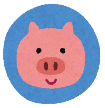 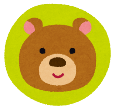 I’ve _______ here _____________________________._________________________________________________________ (already)_________________________________________________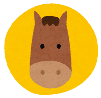 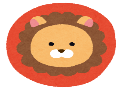 WRITING RACE TWO___________ is a food ________________________________________ are people ________________________________________ is ___ TV show ____________________________________I have __ _______ ____________________________________________WRITING RACE THREE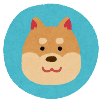 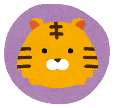 ______________________________________________________ (yet)____________________________________________________________________________ are ______________________________________________________________________________________________________ (starting)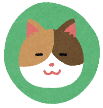 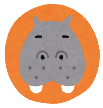 WRITING RACE FOUR_________________________________ _____ I was ______________________________________________________________ (bought)____________________________________________________________________________________________________________________________ (sells)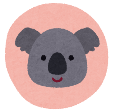 WRITING PRACTICEPlease tell me about your favorite thing.____________________________________________________________________________________________________________________________________________________________________________________________________________________________________________________________________________Please tell me about something else you like.____________________________________________________________________________________________________________________________________________________________________________________________________________________________________________________________________________RACE ONE	1. How long have you lived in Uonuma?2. Have you ever been to Osaka?3. What have you eaten already today?4. How many times have you played sports this week?RACE TWO	1. What is a food starting with M?2. Who are people who work in schools?3. What is a TV show that is seen on Sundays?4. What do you have that was made in Japan?RACE THREE	1. What haven’t you used yet today?2. Where have you been this year?3. What are animals that people see in the zoo?4. What is a day starting with S?RACE FOUR	1. What have you liked since you were 5?2. What do you use that you bought at Aeon?3. What are animals starting with B?4. What is a shop which sells delicious cakes?START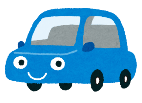 _____ is a food eaten in _____That’s Cool!I have a ___ used to study.MeToo!___ is an anime that has cute __OhReally!I want a ___ that has a cool designWow!____ is a town that has nice __That’sGreat!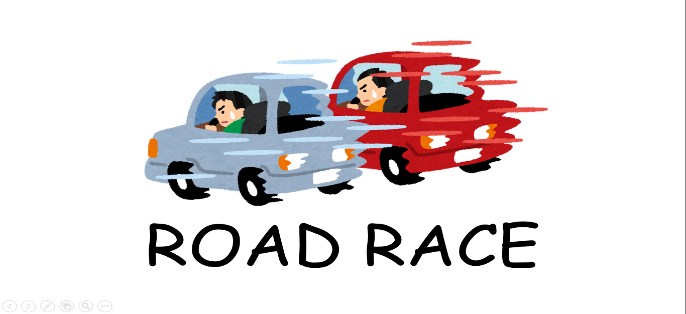 __ is the singer who sings ___.That singer is COOL!FINISH___ is a game I play at ___That’sNice!__ is a heromany people loveMe,Too!___ are animals that eat meat.That’sTrue!____ is a sport starting with T.That’sRight!